 Sur un créneau d’accompagnement éducatif par exemple, faire travailler des élèves sur la thématique suivante « Le traitement de photos dans le cadre de la création d’une vidéo ». Des élèves volontaires se proposent pour réaliser un film d’événements organisés à l’interne par le(s) professeur(s) d’EPS.Exemple de projets menés : Cross par équipes au profit de l’association ELAStage plein-air de fin d’année à destination des élèves licenciés à l’Association Sportive ex : de film http://epsdethou.fr/associationsport/index.html#bv000002Spectacle de fin d’annéeResponsabiliser les élèvesPermettre aux élèves de travailler en autonomieVérifier les compétences informatiques acquises Doter les élèves d’outils capables d’être réinvestis dans sa vie future d’adulteConstruire des vidéos pour se forger des souvenirs inoubliablesFaire partager à l’ensemble de la communauté éducative les moments vécus durant le stage PA par exempleRendre chaque élève acteur de ce dispositif depuis la prise de photos réalisée par tous jusqu’à l’exploitation faite pour réaliser la vidéo (groupe restreint d’élèves)Durant le stage PA, dans la mesure où un local est mis à disposition à cet effet, proposer à certains élèves d’élaborer progressivement le film (temps 17h00/18h30)Appareil photoCamescope numérique (pas indispensable)Un ordinateurCartes  SDLogiciel tel windows movie maker par exempleLe film créé sera ensuite mis en ligne à destination de tous les élèves du collège par le biais de l’ENTFaire partager ce projet particulierS’approprier la démarche de création de films, réinvestissable à tout momentGarder un souvenir des « années collège »Etre plus autonome Se montrer responsable d’un projet particulier et le mener jusqu’à son termeAvoir la satisfaction du produit final crééRetouche de photosMaîtrise d’un logiciel tel que windows movie maker pour accompagner les élèves dans leur démarcheSavoir utiliser l’ENT : Accéder à l’espace groupe concerné  Déposer des documents à destination d’élèves Composer un document numériqueCréer une vidéo à partir du traitement de photosRetouche d’imagesAdministrerAvoir l’utilisation pour tous de l’accord de diffusion des photosLe temps nécessaire pour créer un film (plusieurs séances de travail)Utilisation des ENT en EPS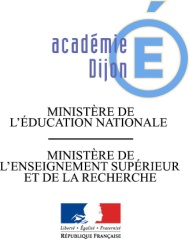 Projet organisé au sein du collège : Cross ELA ou stage plein-air avec licenciés ASNiveau de classe : tout niveauDescription de l'usage Objectifs poursuivis par l'utilisation de ce dispositif Matériel utilisé Photos de l’écran lors de la démarche utilisée par l’élève Bénéfices pour les élèves Niveau Tice requis pour l'enseignant : Avantages apportés par l'utilisation des TICE Les Plus-values de l'usage         Pour l'élève                                     Pour l'enseignant                          Pour l'élève et l'enseignant Les Plus-values de l'usage         Pour l'élève                                     Pour l'enseignant                          Pour l'élève et l'enseignant Les Plus-values de l'usage         Pour l'élève                                     Pour l'enseignant                          Pour l'élève et l'enseignant Les Plus-values de l'usage         Pour l'élève                                     Pour l'enseignant                          Pour l'élève et l'enseignant Les Plus-values de l'usage         Pour l'élève                                     Pour l'enseignant                          Pour l'élève et l'enseignant Les Plus-values de l'usage         Pour l'élève                                     Pour l'enseignant                          Pour l'élève et l'enseignant Travail en autonomie+++Exploiter les photos prises durant le projet+++Produire en commun une vidéo++Se sentir responsable d’un projet particulier+++Accompagner les élèves dans la démarche de création de vidéo+Elaborer un film pour se forger des souvenirs inoubliables+++Motivation par la forme de travail : créer un film++Suivi régulier de l’implication des élèves++Faire partager ce projet à d’autres partenaires++Renforcer le sentiment d’estime++Compétences B2i développées Les freins repérés: